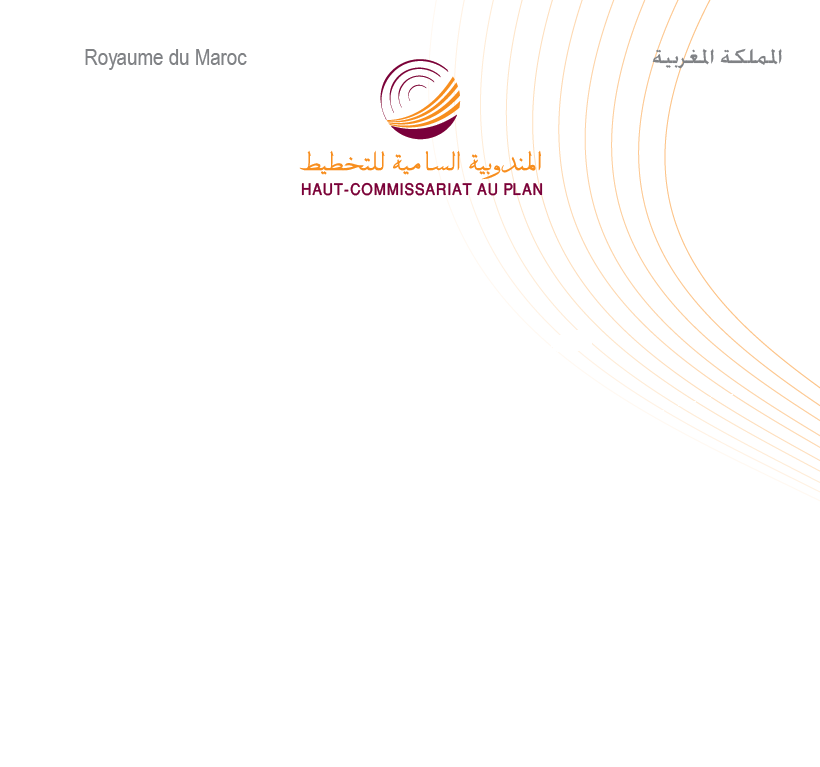 مذكرة إخبارية حول الحسابات الجهوية لسنة 2016عرف الاقتصاد الوطني سنة 2016 ، كما هو معلوم، تسجيل ناتج داخلي إجمالي قدره 999,1 مليار درهم بالحجم و1013,6 مليار درهم بالأسعار الجارية، محققا بذلك نموا بمعدل 1,1 % وارتفاعا بالقيمة بنسبة 2,6 % مقارنة مع سنة 2015. وتعرض هذه المذكرة توزيع الناتج الداخلي الإجمالي، بالحجم وبالقيمة، حسب مجموعات فروع الأنشطة الاقتصادية وكذا نفقات الاستهلاك النهائي للأسر، وذلك حسب الجهات.النمو الاقتصادي حسب الجهاتتظهر الحسابات الجهوية لسنة 2016 تباين لمعدلات نمو الناتج الداخلي الإجمالي بالحجم بين الجهات. وهكذا سجلت ست جهات معدلات نمو تفوق المتوسط الوطني (1,1%). ويتعلق الأمر بجهات الداخلة وادي الذهب (7,6%) والعيون-الساقية الحمراء (7,1 %) وكلميم – واد نون (6,3 %)  و درعة - تافيلالت (4,2 %) وطنجة-تطوان- الحسيمة (2,5 %) و سوس- ماسة (2,2 %).كما أظهرت جهة الدار البيضاء- سطات معدل نمو قريب من المتوسط الوطني بلغ 1,2 %.أما باقي الجهات فقد سجلت معدلات نمو أقل من المعدل الوطني والتي تراوحت بين 1 % (جهة الرباط- سلا- القنيطرة) و%-2,2    (جهة بني ملال- خنيفرة).بالمقابل، ساهمت جهة الدارالبيضاء- سطات بما يعادل 34,1% من نسبة نمو الاقتصاد الوطني إذ بلغت حصتها في نمو الناتج الداخلي الإجمالي الوطني 0,4 نقطة.كما ساهمت جهتا طنجة-تطوان-الحسيمة و الرباط-سلا-القنيطرة بنسبة 37,3% من نمو الناتج الداخلي الإجمالي بالحجم أي ما يعادل 0,5 نقطة من النمو بحصة 0,3 و0,2 نقطة على التوالي.في حين بلغت مساهمة الجهات التسع المتبقية 28,6 % من نسبة النمو الذي سجله الاقتصاد الوطني سنة 2016 أي ما يعادل 0,2 نقطة. مساهمة الجهات في خلق الناتج الداخلي الإجماليساهمت جهات الدار البيضاء-سطات والرباط-سلا-القنيطرة وطنجة-تطوان-الحسيمة في خلق 58,2 % من الثروة الوطنية بنسب بلغت 32%  و16% و10,2% على التوالي .كما ساهمت أربع جهات ب 30,1 % من الناتج الداخلي الإجمالي. ويتعلق الأمر بكل من جهة فاس-مكناس بنسبة 9 % وجهة مراكش-آسفي بنسبة 8,8% وجهة سوس-ماسة بنسبة 6,7% وجهة بني ملال-خنيفرة بنسبة 5,6%.في حين بلغت مساهمة كل من الجهة الشرقية وجهة درعة-تافيلالت وجهات الجنوب الثلاثة 11,5% من الناتج الداخلي الإجمالي بالقيمة بنسب 4,8% و2,6% و4,1 % على التوالي.في ظل هذه الشروط، ازدادت حدة الفوارق بين الجهات من حيث خلق الثروات، حيث انتقل متوسط الفارق المطلق بين الناتج الداخلي الإجمالي لمختلف الجهات ومتوسط الناتج الداخلي الإجمالي الجهوي من 56,8 مليار درهم سنة 2015 إلى 58,1 مليار درهم سنة 2016.الناتج الداخلي الإجمالي الجهوي حسب قطاعات الأنشطة الاقتصادية تشكل أنشطة القطاع الأولي (الفلاحة والصيد) 12% من الناتج الداخلي الإجمالي على المستوى الوطني سنة 2016. إلا أن مساهمة هذا القطاع تجاوزت هذا المعدل الوطني في معظم الجهات. و هكذا بلغت نسبة مساهمة أنشطة القطاع الأولي في الناتج الداخلي الإجمالي الجهوي 25,9 % في جهة الداخلة -وادي الذهب، و20,4 % بجهة سوس –ماسة و19,8 % بجهة  فاس-مكناس و 18,8 % بجهة بني ملال-خنيفرة. في حين عرفت جهة الدار البيضاء-سطات أدنى نسبة مسجلة 4,5 %.تمثل الأنشطة الثانوية (الصناعة، المعادن، الكهرباء والماء والبناء والأشغال العمومية) 26 % في الناتج الداخلي الإجمالي على المستوى الوطني سنة 2016. وتظهر أربع جهات نسبا تفوق هذا المعدل الوطني، ويتعلق الأمر بجهات الدار البيضاء-سطات بحصة 36,2% من الناتج الداخلي الإجمالي الجهوي وبني ملال-خنيفرة بنسبة 32,3% وطنجة-تطوان-الحسيمة بنسبة 32,2% والعيون-الساقية الحمراء بنسبة 30,8%  .ساهمت أنشطة القطاع الثالثي (الخدمات التجارية وغير التجارية) بما يعادل 50,3 % في الثروة الوطنية سنة 2016. وتظهر جهات كلميم-واد نون والداخلة-وادي الذهب وكذا الرباط–سلا–القنيطرة بنيات اقتصادية تهيمن عليها أنشطة الخدمات بنسب تفوق بكثير المعدل الوطني، حيث بلغت، على التوالي، 68,6 % و65% و60,5 %. ومع ذلك تظهر نفس الجهات النسب الأكثر ضعفا من حيث مساهمة الأنشطة الثانوية في خلق الثروة الجهوية.مساهمة الجهات في الأنشطة الاقتصادية الوطنيةتظل أنشطة القطاع الأولي ممركزة في عدد محدود من الجهات. وهكذا ساهمت جهات الرباط-سلا–القنيطرة، فاس-مكناس، الدار البيضاء-سطات ، سوس-ماسة ومراكش-آسفي بنسبة 67 % في خلق القيمة المضافة الوطنية للقطاع الأولي في سنة 2016 عوض 68,5 % سنة 2015.من ناحية أخرى، فإن أنشطة القطاع الثانوي تمركزت بكل من جهة الدار البيضاء–سطات وجهة طنجة-تطوان-الحسيمة اللتين ساهمتا بنسبة 57,2 % من القيمة المضافة الوطنية لهذا القطاع خلال سنة 2016 عوض 56,2 % سنة 2015.وبالنسبة للقطاع الثالث، فإن حوالي 60 % من الثروة الإجمالية لهذا القطاع انتجتها الجهات الثلاث للدار البيضاء-سطات والرباط-سلا–القنيطرة وطنجة-تطوان-الحسيمة.الناتج الداخلي الإجمالي الجهوي حسب الفردعلى الصعيد االوطني،  بلغ الناتج الداخلي الإجمالي حسب الفرد، سنة 2016،  29390 درهم. وقد سجلت خمس جهات ناتجا داخليا إجماليا حسب الفرد يفوق المعدل الوطني، ويتعلق الأمر بكل من جهة الداخلة-وادي الذهب (76013 درهم )، وجهة الدارالبيضاء-سطات (46088 درهم)، وجهة العيون-الساقية الحمراء (42721 درهم)، وجهة الرباط -سلا-القنيطرة (34826 درهم)، وجهة كلميم-وادي نون (32301 درهم). أما بالنسبة للجهات المتبقية، فإن الناتج الداخلي الإجمالي الجهوي حسب الفرد تراوح بين 15809 درهم المسجل بجهة درعة-تافيلالت و28447 درهم  بجهة طنجة- تطوان-الحسيمة.وقد عرف تشتت الناتج الداخلي الإجمالي حسب الفرد ارتفاعا ملحوظا، إذ انتقل متوسط الفارق المطلق من 11018 درهم سنة 2015 إلى 11335 درهم سنة 2016.نفقات الاستهلاك النهائي للأسر حسب الجهات ساهمت جهتا الدار البيضاء-سطات والرباط-سلا-القنيطرة ب39,7 % في نفقات الاستهلاك النهائي للأسر على المستوى الوطني بنسب بلغت 24,9 % و14,8% على التوالي .في حين بلغ مجموع مساهمات  جهات فاس-مكناس، طنجة-تطوان-الحسيمة، مراكش- آسفي وسوس-ماسة في نفقات الاستهلاك النهائي للأسر 41,5 % بنسب بلغت 11,8 % و11,4 % و11,2 % و7,1% على التوالي. فيما يخص باقي الجهات، بلغت مساهمتها في نفقات الاستهلاك النهائي للأسر 18,7%.  وتراوحت مساهمة هذه الجهات بين 0,6% بجهة الداخلة-وادي الذهب و7 % بالجهة الشرقية.وفي ظل هذه الظروف، فقد تراجعت التفاوتات نسبيا بين الجهات على مستوى نفقات الاستهلاك، حيث بلغ متوسط الفارق المطلق بين نفقات الاستهلاك النهائي للأسر لمختلف الجهات ومتوسط الاستهلاك النهائي للأسر على الصعيد الوطني30.5  مليار درهم سنة 2016 مقابل 30,6 مليار درهم سنة 2015.وبخصوص نفقات الاستهلاك النهائي حسب الفرد فقد سجلت ست جهات معدلات إنفاق تفوق المعدل الوطني (16974 درهم سنة 2016). ويتعلق الأمر بجهة الداخلة-وادي الذهب (24158 درهم)، وجهة الدار البيضاء-سطات (20769 درهم)، وجهة الرباط -سلا-القنيطرة (18541 درهم) وجهة طنجة-تطوان-الحسيمة (18428 درهم)، وجهة العيون-الساقية الحمراء (17950 درهم) والجهة الشرقية (17464 درهم).أما بالنسبة لباقي الجهات، فإن نفقات الاستهلاك النهائي حسب الفرد انتقلت من 11890 درهم (درعة -تافيلالت) إلى 16062 درهم (فاس-مكناس).وهكذا، انخفض تفاوت نفقات الاستهلاك النهائي للأسر حسب الفرد بشكل ملحوظ، حيث انتقل متوسط الفارق المطلق من 2905 درهم سنة 2015 إلى 2663 درهم سنة 2016.وتوجد رفقته الجداول وكذا الخرائط  المتعلقة بنتائج الحسابات الجهوية لسنتي 2015 و 2016 نمو الناتج الداخلي الإجمالي بين سنتي 2015 و 2016  حسب الجهات*معطيات نهائية    ** معطيات شبه-نهائية*معطيات نهائية    ** معطيات شبه-نهائيةنفقات الاستهلاك النهائي للأسر حسب الجهـــات لسنـــــــتي 2015 و 2016*معطيات نهائية    ** معطيات شبه-نهائيةالناتج الداخلي الإجمالي حسب النشاط الاقتصادي على مستوى الجهـــــــــــاتلسنـــــــتي 2015 و 2016 (بملايين الدراهـــــــــــــــم)*معطيات نهائية    ** معطيات شبه-نهائية*معطيات نهائية    ** معطيات شبه-نهائية*معطيات نهائية    ** معطيات شبه-نهائية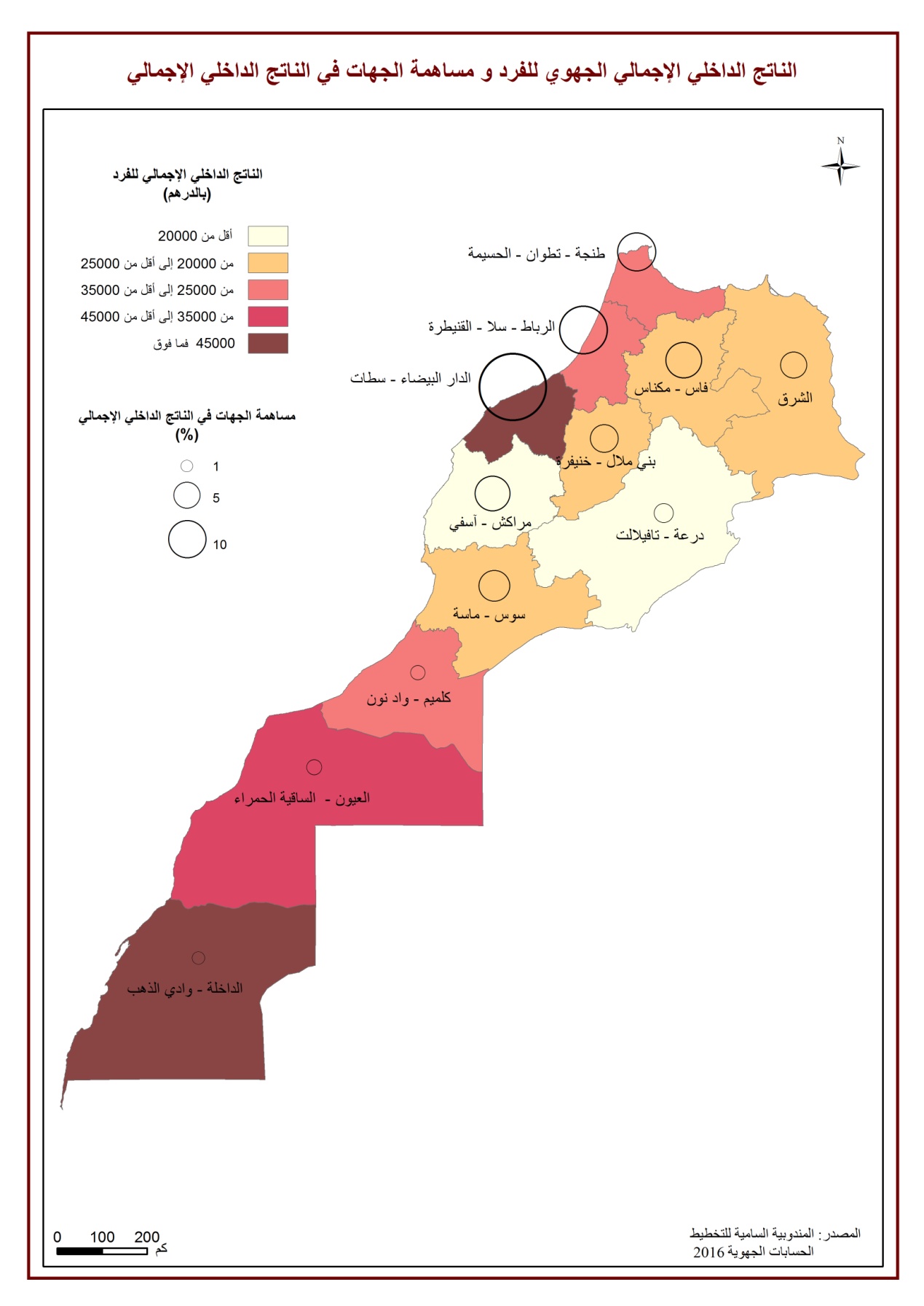 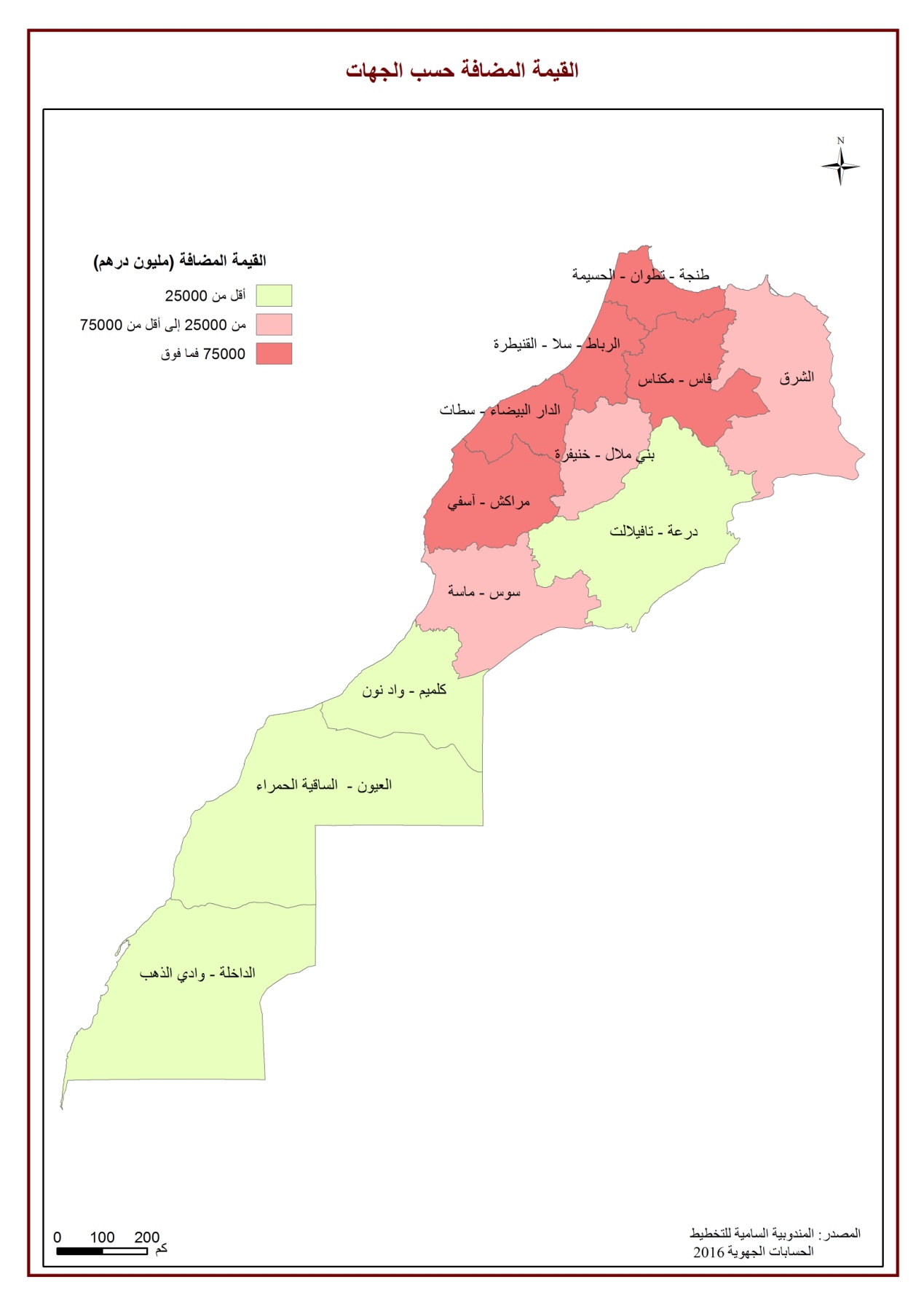 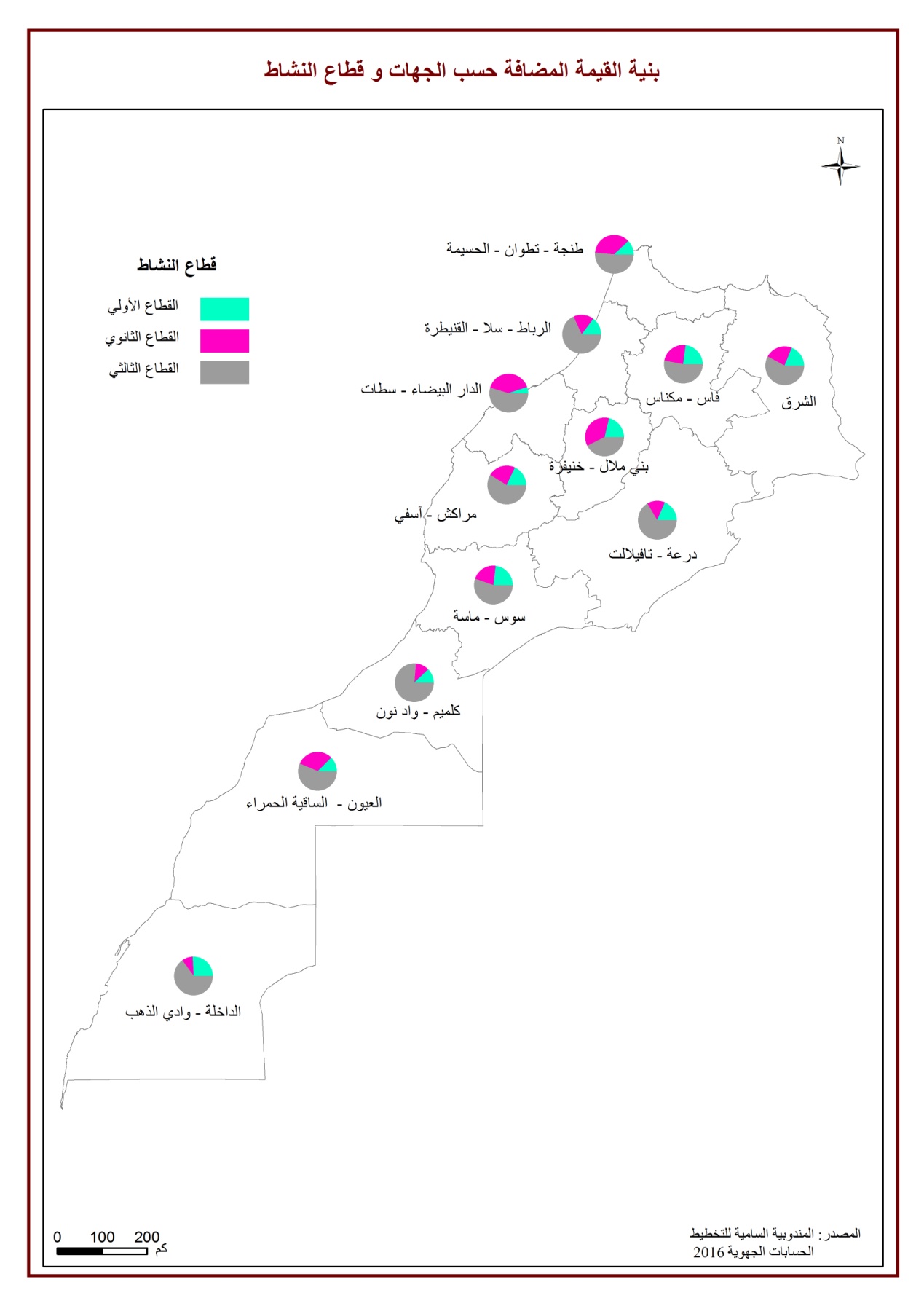 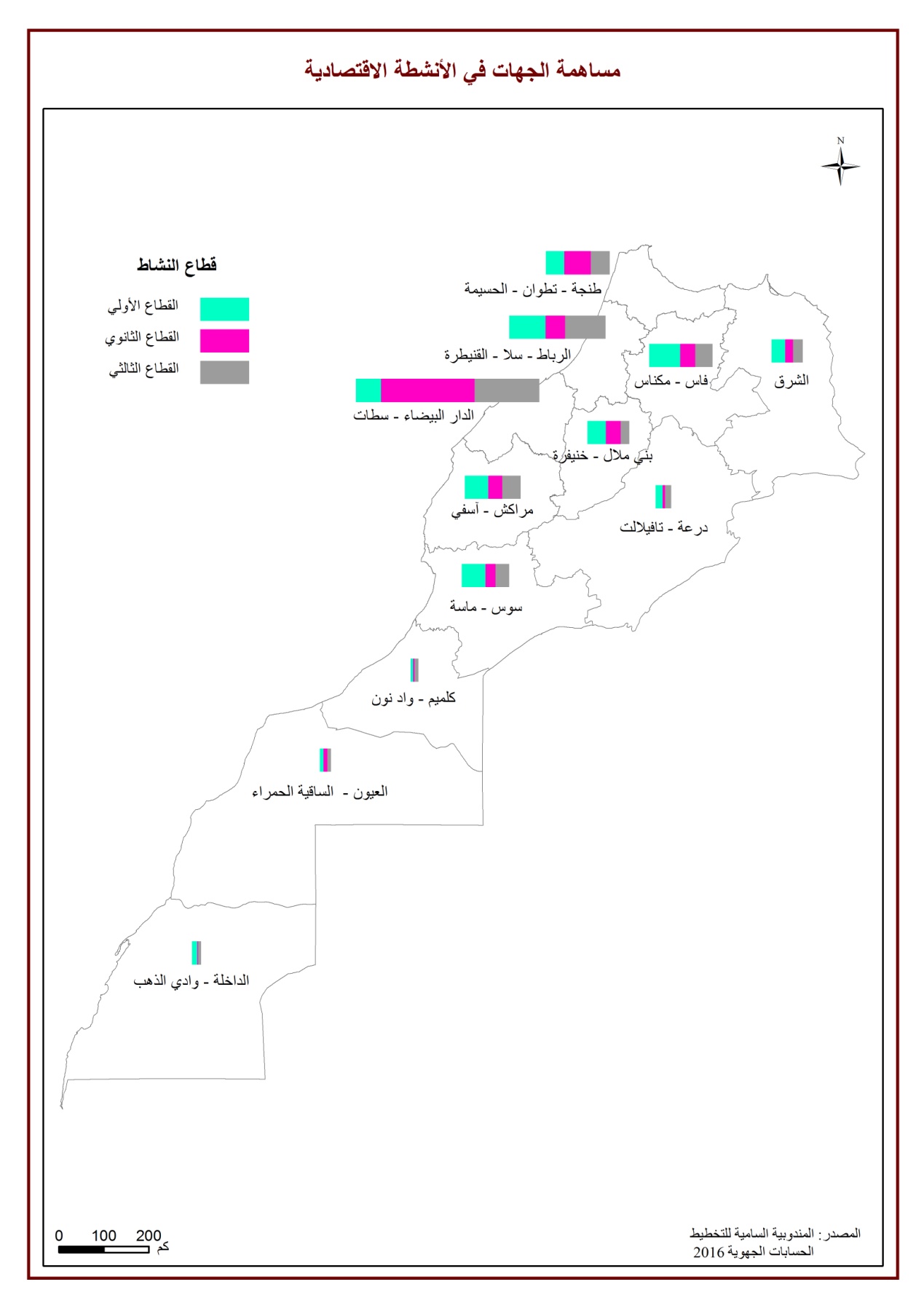 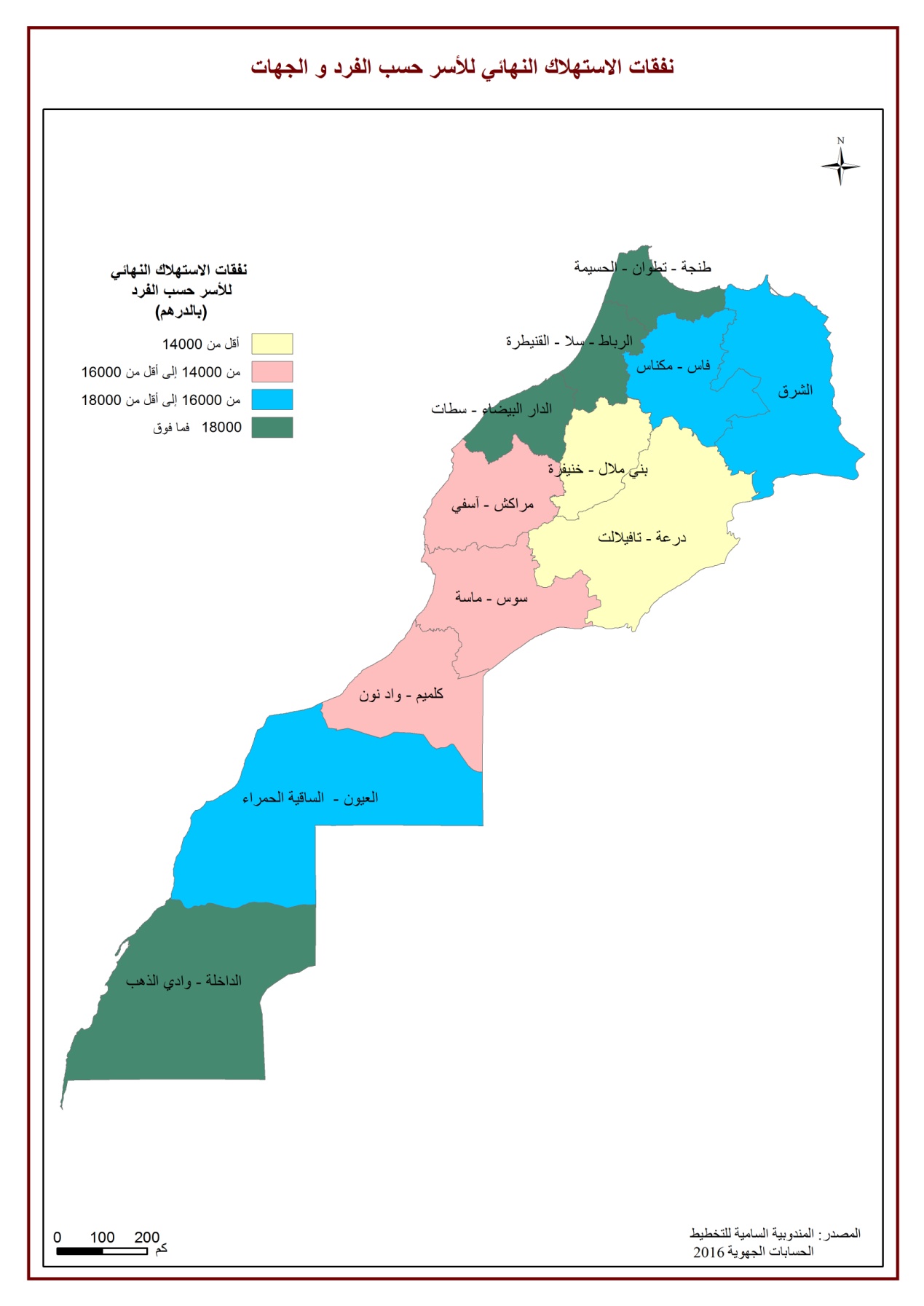 المساهمة في النموالمساهمة في النمونسبة النمو (%)نسبة النمو (%)الناتج الداخلي الإجمالي  بملايين الدراهـــــــمالناتج الداخلي الإجمالي  بملايين الدراهـــــــمالجهـــــــــــــــــــــــــاتالرمز** 2016 * 2015 **2016*2015**2016*2015(بأسعار 2015)(بالأسعار الجارية)0,30,82,57,9101 56499 073طنجة-تطوان-الحسيمة10,00,1-0,21,747 32547 429الشرق20,00,00,0-0,489 07889 118فاس-مكناس30,20,41,02,3159 975158 317الرباط--سلا-قنيطرة4-0,10,3-2,24,456 51257 806بني ملال - خنيفرة50,42,21,27,0321 211317 415الدار البيضاء-سطات6-0,10,3-0,73,587 28587 888مراكش-اسفي70,10,04,20,926 56725 496درعة - تافيلالت80,10,22,22,966 34264 908سوس-ماسة90,10,16,34,013 92213 100كلميم – واد نون100,10,27,110,816 14415 075العيون – الساقية الحمراء110,10,27,616,011 75710 926الداخلة-وادي الذهب120,00,0-0,41,21 3931 398الوحدات الترابية في بقية العالمالوحدات الترابية في بقية العالم1,14,31,14,5999 074987 950المجمــــــــــوعالمجمــــــــــوعالناتج الداخلي الإجمالي حسب الجهاتلسنـــــــتي 2015 و 2016الناتج الداخلي الإجمالي حسب الفرد بالدرهــــــمالناتج الداخلي الإجمالي حسب الفرد بالدرهــــــمالناتج الداخلي الإجمالي حسب الجهات بالنسبة المأويةالناتج الداخلي الإجمالي حسب الجهات بالنسبة المأويةالناتج الداخلي الإجماليالناتج الداخلي الإجماليالجهـــــــــــــــــــــــــاتالرمزالناتج الداخلي الإجمالي حسب الفرد بالدرهــــــمالناتج الداخلي الإجمالي حسب الفرد بالدرهــــــمالناتج الداخلي الإجمالي حسب الجهات بالنسبة المأويةالناتج الداخلي الإجمالي حسب الجهات بالنسبة المأويةبملايين الدراهـــــــــــــــمبملايين الدراهـــــــــــــــمالجهـــــــــــــــــــــــــاتالرمز2016**2015*2016**2015*2016**2015*28 44727 58710,210,0103 42599 073طنجة-تطوان-الحسيمة120 78320 3454,84,848 92547 429الشرق221 29920 9269,09,091 34189 118فاس-مكناس334 82634 27216,016,0162 618158 317الرباط--سلا-قنيطرة422 31222 8235,65,956 87557 806بني ملال - خنيفرة546 08845 77332,032,1323 919317 415الدار البيضاء-سطات619 33219 2968,88,988 91287 888مراكش-اسفي715 80915 5212,62,626 13325 496درعة - تافيلالت824 84523 9986,76,668 10564 908سوس-ماسة932 30130 1001,41,314 12813 100كلميم – واد نون1042 72140 5201,61,516 13015 075العيون – الساقية الحمراء1176 01374 1391,11,111 63410 926الداخلة-وادي الذهب120,10,11 4151 398الوحدات الترابية في بقية العالمالوحدات الترابية في بقية العالم29 39028 9511001001 013 559987 950المجمــــــــــوعالمجمــــــــــوعنفقات الاستهلاك النهائي للاسرحسب االفرد (بالدرهــــــم)نفقات الاستهلاك النهائي للاسرحسب االفرد (بالدرهــــــم)نفقات الاستهلاك النهائي للاسرنفقات الاستهلاك النهائي للاسرنفقات الاستهلاك النهائي للاسرنفقات الاستهلاك النهائي للاسرالجهـــــــــــــــــــــــــاتالرمزنفقات الاستهلاك النهائي للاسرحسب االفرد (بالدرهــــــم)نفقات الاستهلاك النهائي للاسرحسب االفرد (بالدرهــــــم)بالنسبة المأويةبالنسبة المأوية( بملايين الدراهـــــــــــــــم)( بملايين الدراهـــــــــــــــم)2016**2015*2016**2015***20162015*18 4281838311,411,767 00066 018طنجة-تطوان-الحسيمة117 464165137,06,841 11238 495الشرق216 0621497811,811,368 88263 788فاس-مكناس318 5411765914,814,586 57381 574الرباط--سلا-قنيطرة412 419121825,45,531 65830 855بني ملال - خنيفرة520 7692083724,925,7145 973144 498الدار البيضاء-سطات614 2461368311,211,165 52262 323مراكش-اسفي711 890111623,43,319 65518 336درعة - تافيلالت815 198146787,17,141 66039 700سوس-ماسة915 662154891,21,26 8506 741كلميم – واد نون1017 950181691,21,26 7776 760العيون – الساقية الحمراء1124 158254680,60,73 6973 753الداخلة-وادي الذهب1216 97416494100100,0585 359562 842المجمــــــــــوعالضرائب الخالصة على الدعم للمنتوجاتالضرائب الخالصة على الدعم للمنتوجاتالقطاع الثالثيالقطاع الثالثيالقطاع الثانويالقطاع الثانويالقطاع الأوليالقطاع الأوليالجهـــــــــــــــــــاتالرمز2016**2015*2016***20152016**2015*2016**2015*الجهـــــــــــــــــــاتالرمز1291312830464124453433 287306691081311041طنجة-تطوان-الحسيمة17039699924239242339 660927779886921الشرق21252612120416944127519 039180121808217711فاس-مكناس31847617142983139590324 645231892118322082الرباط--سلا-قنيطرة462875984214832088718 389195521071611383بني ملال - خنيفرة53437134209157662151219117 2941146621459217325الدار البيضاء-سطات61308311599446854208217 459178811368416326مراكش-اسفي74128357714629139033 310402540663991درعة - تافيلالت882457890331633152212 832134601386412036سوس-ماسة914321454969389511 455131915471376كلميم – واد نون10119156904384684 960482020081631العيون – الساقية الحمراء11912756070491 05392930132936الداخلة-وادي الذهب1214151398الوحدات الترابية في بقية العالمالوحدات الترابية في بقية العالم118628113971509991491424263 384257796121556124759المجمــــــــــوعالمجمــــــــــوعتوزيع الناتج الداخلي الإجمالي حسب الجهـــــــــات و حسب النشـــــاط الاقتـصـــاديتوزيع الناتج الداخلي الإجمالي حسب الجهـــــــــات و حسب النشـــــاط الاقتـصـــاديتوزيع الناتج الداخلي الإجمالي حسب الجهـــــــــات و حسب النشـــــاط الاقتـصـــاديتوزيع الناتج الداخلي الإجمالي حسب الجهـــــــــات و حسب النشـــــاط الاقتـصـــاديتوزيع الناتج الداخلي الإجمالي حسب الجهـــــــــات و حسب النشـــــاط الاقتـصـــاديتوزيع الناتج الداخلي الإجمالي حسب الجهـــــــــات و حسب النشـــــاط الاقتـصـــاديتوزيع الناتج الداخلي الإجمالي حسب الجهـــــــــات و حسب النشـــــاط الاقتـصـــاديتوزيع الناتج الداخلي الإجمالي حسب الجهـــــــــات و حسب النشـــــاط الاقتـصـــاديتوزيع الناتج الداخلي الإجمالي حسب الجهـــــــــات و حسب النشـــــاط الاقتـصـــاديتوزيع الناتج الداخلي الإجمالي حسب الجهـــــــــات و حسب النشـــــاط الاقتـصـــاديلسنـــــــتي 2015 و  2016 بالنسبة المئويةلسنـــــــتي 2015 و  2016 بالنسبة المئويةلسنـــــــتي 2015 و  2016 بالنسبة المئويةلسنـــــــتي 2015 و  2016 بالنسبة المئويةلسنـــــــتي 2015 و  2016 بالنسبة المئويةلسنـــــــتي 2015 و  2016 بالنسبة المئويةلسنـــــــتي 2015 و  2016 بالنسبة المئويةلسنـــــــتي 2015 و  2016 بالنسبة المئويةلسنـــــــتي 2015 و  2016 بالنسبة المئويةلسنـــــــتي 2015 و  2016 بالنسبة المئويةالضرائب الخالصة على الدعم للمنتوجاتالضرائب الخالصة على الدعم للمنتوجاتالضرائب الخالصة على الدعم للمنتوجاتالقطاع الثالثيالقطاع الثالثيالقطاع الثانويالقطاع الثانويالقطاع الأوليالقطاع الأوليالجهـــــــــــــــــــــــــاتالرمزالرمز2016**2016**2015*2016**2015*2016**2015*2016***2015الجهـــــــــــــــــــــــــاتالرمزالرمز10,910,911,39,19,112,611,98,98,8طنجة-تطوان-الحسيمة115,95,96,14,84,93,73,66,65,5الشرق2210,610,610,68,28,47,27,014,914,2فاس-مكناس3315,615,615,019,319,59,49,017,417,7الرباط--سلا-قنيطرة445,35,35,34,24,37,07,68,89,1بني ملال - خنيفرة5529,029,030,030,930,844,544,512,013,9الدار البيضاء-سطات6611,011,010,28,88,66,66,911,313,1مراكش-اسفي773,53,53,12,92,81,31,63,33,2درعة - تافيلالت887,07,06,96,56,44,95,211,49,6سوس-ماسة991,21,21,31,91,80,60,51,31,1كلميم – واد نون10100,10,10,11,81,71,91,91,71,3العيون – الساقية الحمراء11110,00,00,01,51,40,40,42,52,4الداخلة-وادي الذهب12120,30,3الوحدات الترابية في بقية العالم100100100100100100100100100المجمــــــــــوعتوزيع الناتج الداخلي الإجمالي حسب النشـــــاط الاقتـصـــادي و حسب الجهـــــــــاتتوزيع الناتج الداخلي الإجمالي حسب النشـــــاط الاقتـصـــادي و حسب الجهـــــــــاتتوزيع الناتج الداخلي الإجمالي حسب النشـــــاط الاقتـصـــادي و حسب الجهـــــــــاتتوزيع الناتج الداخلي الإجمالي حسب النشـــــاط الاقتـصـــادي و حسب الجهـــــــــاتتوزيع الناتج الداخلي الإجمالي حسب النشـــــاط الاقتـصـــادي و حسب الجهـــــــــاتتوزيع الناتج الداخلي الإجمالي حسب النشـــــاط الاقتـصـــادي و حسب الجهـــــــــاتتوزيع الناتج الداخلي الإجمالي حسب النشـــــاط الاقتـصـــادي و حسب الجهـــــــــاتتوزيع الناتج الداخلي الإجمالي حسب النشـــــاط الاقتـصـــادي و حسب الجهـــــــــاتتوزيع الناتج الداخلي الإجمالي حسب النشـــــاط الاقتـصـــادي و حسب الجهـــــــــاتتوزيع الناتج الداخلي الإجمالي حسب النشـــــاط الاقتـصـــادي و حسب الجهـــــــــاتلسنـــــــتي 2014 و2015  بالنسبة المئويةلسنـــــــتي 2014 و2015  بالنسبة المئويةلسنـــــــتي 2014 و2015  بالنسبة المئويةلسنـــــــتي 2014 و2015  بالنسبة المئويةلسنـــــــتي 2014 و2015  بالنسبة المئويةلسنـــــــتي 2014 و2015  بالنسبة المئويةلسنـــــــتي 2014 و2015  بالنسبة المئويةلسنـــــــتي 2014 و2015  بالنسبة المئويةلسنـــــــتي 2014 و2015  بالنسبة المئويةلسنـــــــتي 2014 و2015  بالنسبة المئويةالضرائب الخالصة على الدعم للمنتوجاتالضرائب الخالصة على الدعم للمنتوجاتالضرائب الخالصة على الدعم للمنتوجاتالقطاع الثالثيالقطاع الثالثيالقطاع الثانويالقطاع الثانويالقطاع الأوليالقطاع الأوليالجهـــــــــــــــــــــــــاتالرمزالرمز2016**2016***2015**2016*20152016**2015*2016**2015*الجهـــــــــــــــــــــــــاتالرمزالرمز12,512,512,944,945,032,231,010,511,1طنجة-تطوان-الحسيمة1114,414,414,849,551,119,719,616,314,6الشرق2213,713,713,645,646,320,820,219,819,9فاس-مكناس3311,411,410,860,560,615,214,613,013,9الرباط--سلا-قنيطرة4411,111,110,437,836,132,333,818,819,7بني ملال - خنيفرة5510,610,610,848,747,636,236,14,55,5الدار البيضاء-سطات6614,714,713,250,347,919,620,315,418,6مراكش-اسفي7715,815,814,056,054,512,715,815,615,7درعة - تافيلالت8812,112,112,248,748,618,820,720,418,5سوس-ماسة9910,110,111,168,668,310,310,111,010,5كلميم – واد نون10100,70,71,056,156,230,832,012,510,8العيون – الساقية الحمراء11110,10,10,165,064,59,08,525,926,9الداخلة-وادي الذهب1212100,0100,0الوحدات الترابية في بقية العالم11,711,711,550,349,726,026,112,012,6المجمــــــــــوعالمجمــــــــــوعالمجمــــــــــوع